28.01.2022To już koniec ;)W poniedziałek widzimy się w przedszkolu ! ;)Dziękuję za wspaniała pracę !Trzy Świnki1. Aerobik na początek- W zdrowym ciele , zdrowy duch !Ćwicz z Lulisią i Lulitulisiami - trening fitness dla dzieci część 1 - Bing videowww.bing.com/videos/search?q=aerobik+dla+dzieci&docid=608005792653990545&mid=5D74ECC597132DFB67EA5D74ECC597132DFB67EA&view=detail&FORM=VIRE2. Istnieje taka kraina, gdzie wszystko się może zdarzyć…Znajdziesz tu domek z łakoci i to, co sobie wymarzysz!Tam, w muchomorku czerwonym, obok krzaczków jagódek,od dawna zamieszkuje z rodziną krasnoludek. W zamku na złotym wzgórzu król sprawiedliwy mieszkai pełna jest wielkich tajemnic każda w lesie ścieżka.Są wróżki i czarodzieje – oni potrafią czarować…Różdżkę podnoszą do góry tak, jakby chcieli malować.Stoją na półce książki, aż je otworzysz czekają,Wystarczy w to tylko uwierzyć, że wszystko się zdarzyć może,by bajka się mogła snuć dalej, by bajka się mogła tworzyć…O jakiej krainie jest mowa w tym wierszu? Jakie postaci pojawiły się w utworze? Jakie znacie bajki, w których  możemy spotkać (np. króla, krasnoludka)? Jakie są wasze ulubione bajki?   Co chcielibyście znaleźć w waszej wymarzonej krainie? Kogo chcielibyście spotkać?3. Wymyśl swoją bajkę na podstawie jednego z obrazków. Uruchom swoją wyobraźnię ! Pamiętaj w bajkach wszystko jest możliwe ;) Jeśli potrzebujesz mama lub tata pomogą Ci w rozpoczęciu bajki ;)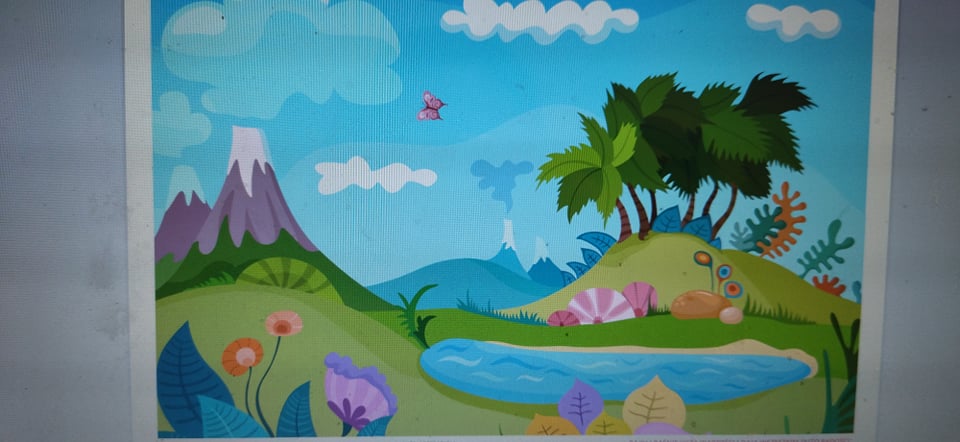 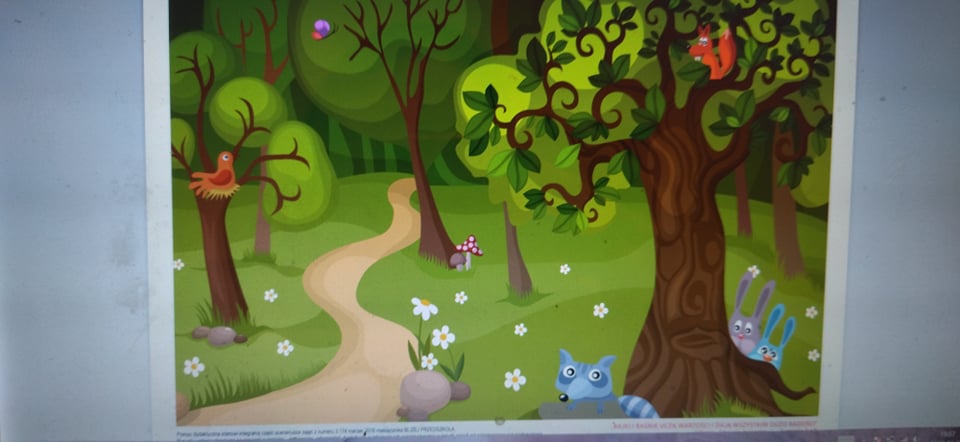 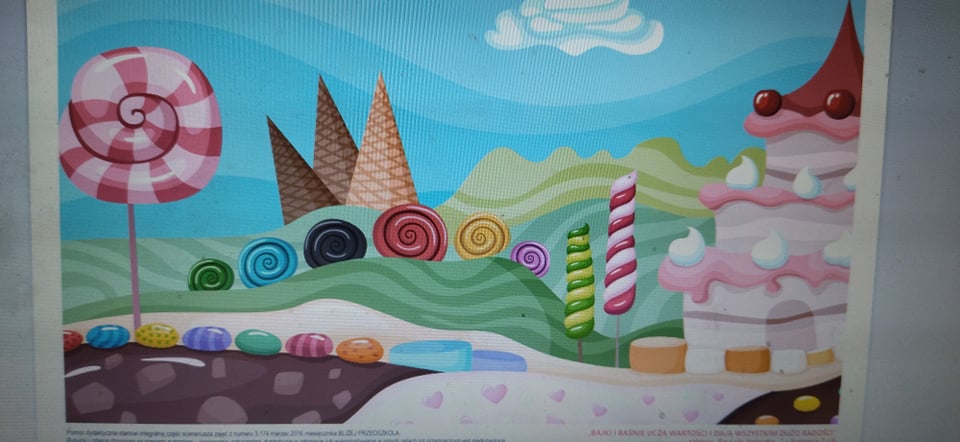 4.  Zapraszam Cię do zabawy, której celem jest  określanie cech postaci – szukanie odpowiedników tych cech w świecie zwierzęcym i nie tylko. Dzieci kończą rozpoczęte frazy: leniwy jak… (leniwiec); pracowity jak… (mrówka); uparty jak… (osioł); mądry jak… (sowa); wierny jak… (pies); chytry jak… (lis); ociężały jak… (hipopotam); ciemny jak… (noc); jasny jak… (słońce); słodki jak… (cukierek); odważny jak… (lew); kolorowy jak… (motyl)5. „Świnka i wilk” – masażyk relaksacyjny Świnka i wilkPrzez łąkę biegnie świnka różowa,dzieci naciskają z wyczuciem na boki pleców dłońmi zaciśniętymi w pięścipatrzy dokoła, gdzie by się schować.delikatnie i z wyczuciem obracają głowę w prawą i w lewą stronęNa plecach już oddech wilka czuje…dmuchają delikatnie na szyjęMyśli, co zrobić… – Domek zbuduję!palcem wskazującym rysują kontur domkuMiesza zaprawę, cegły układa –otwartą dłonią wykonują koliste ruchy, a następnie całymi dłońmi naciskają naprzemiennie boki pleców: od dołu do górydom na schronienie świetnie się nada!palcem wskazującym rysują kontur domku.6.  Wysłuchaj ;)Trzy Małe Świnki bajka dla dzieci 🐷 Bajki na dobranoc | HeyKids - Bing videowww.bing.com/videos/search?q=bajka+o+trzech+świnkach&docid=608006046057769578&mid=58057C163ED8EB41F53958057C163ED8EB41F539&view=detail&FORM=VIRE7. Zagadki słowne ;)W lesie się zgubili,po zmroku błąkali.Niezwykłą, słodką chatkęna swej drodze spotkali. (Jaś i Małgosia)Wszyscy je gnębili – czy wiecie, dlaczego?Gdy urosło, łabędziemiały je za swego. (Brzydkie Kaczątko) Z płatka róży sukienka,a łóżko z orzeszka.Co to za mała dziewczynkaw maleńkim domku mieszka? (Calineczka) Przez niecną macochęmiała pracy wiele,a po wielkim balu spadł jej pantofelek. (Kopciuszek)Na zamku niegdyś żyła,Królowa urody jej zazdrościła.Dziś z krasnoludkami mieszka.Kto? Królewna… (Śnieżka) Wśród morskich fal żyjąi pięknie śpiewają.Doskonale pływają,bo ogony mają. (Syrenki)8. Kukiełki z  łyżek – praca plastyczno-techniczna. Dzieci wykonują postaci do teatrzyków według własnej inwencji, wykorzystując jako podstawę łyżki drewniane (do dużych kukiełek) lub plastikowe (do małych). Do łyżek przyklejają taśmą dwustronną włosy z włóczki. Ubrania tworzą z bibuły. Drucików kreatywnych używają do wykonania rąk. Oczy i  usta można narysować pisakiem lub przykleić elementy wycięte z kolorowego papieru.Jeśli wykonacie kukiełkę koniecznie przynieście ją do przedszkola , zajmie honorowe miejsce :)9 . Zatańczcie dla mamy i taty :) - Wysyłam piosenkę w mailu ;) I oczywiście nauczcie ich kroków ! ;)10. Gdzie dojdzie piesek?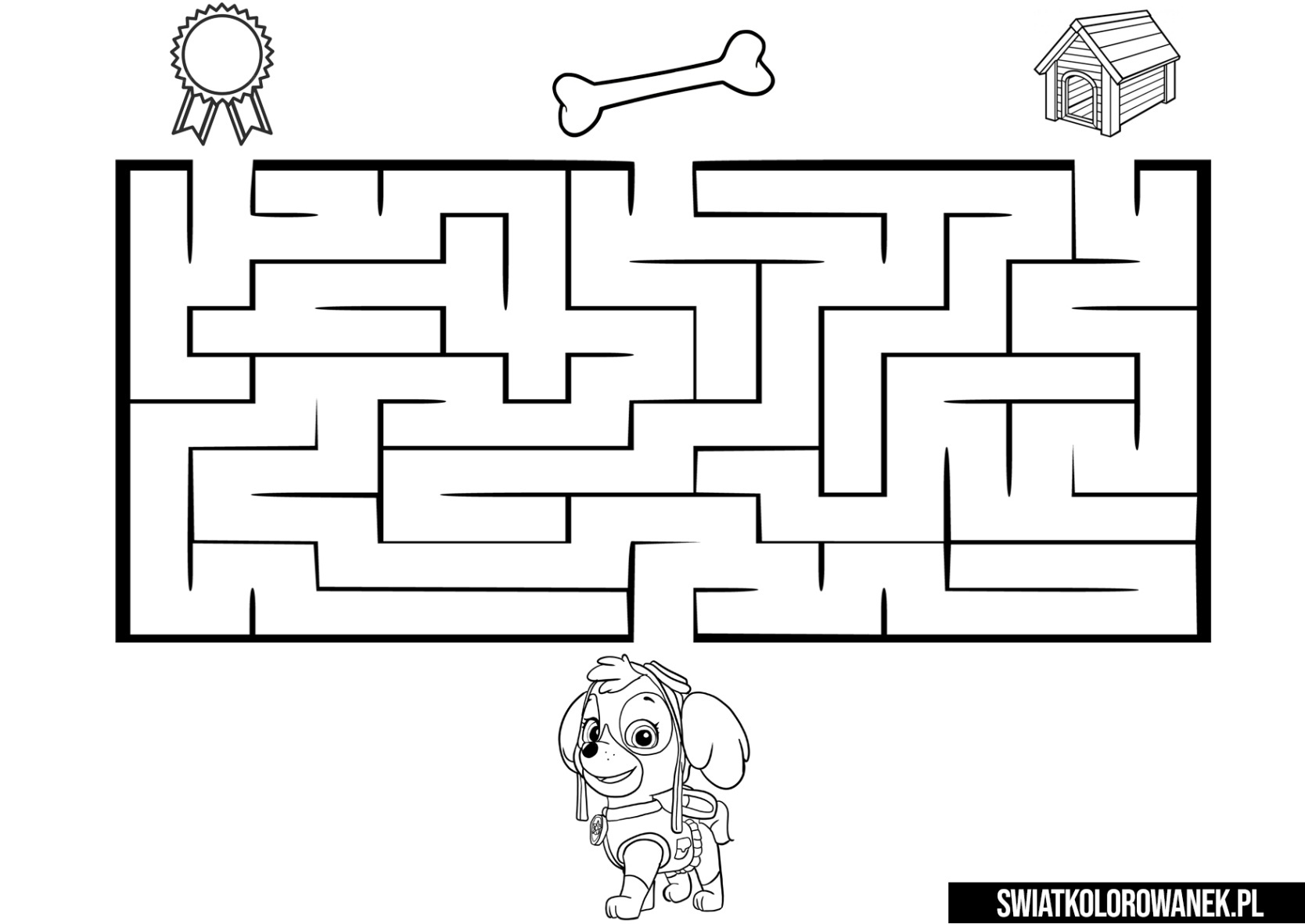 11.Pokoloruj: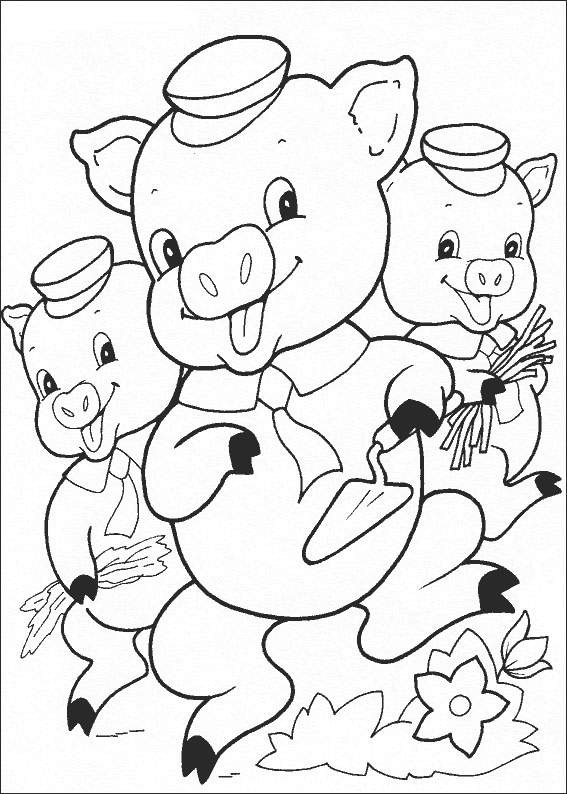 12. Policz diamenty (wersja dla chłopców i dziewczynek) :). 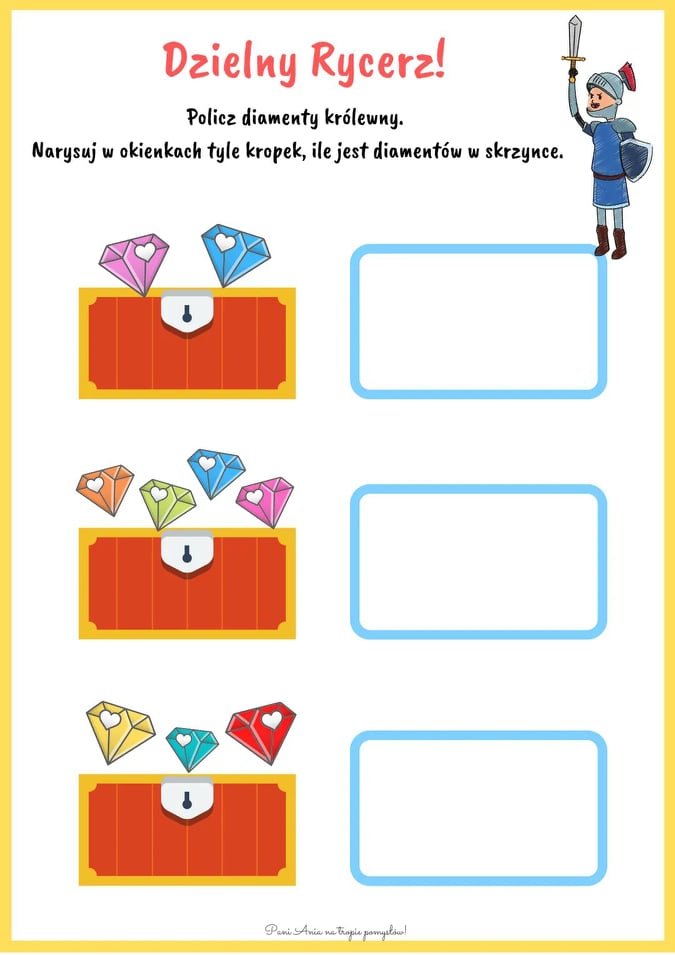 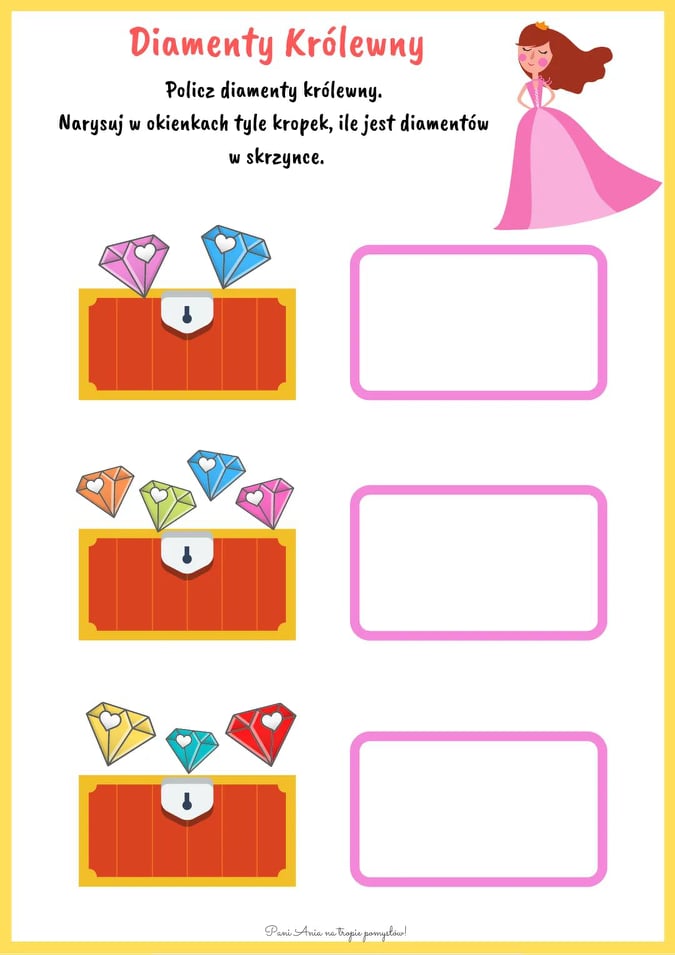 13. Weź do rąk 2 kredki i poprawiaj po śladzie jednocześnie :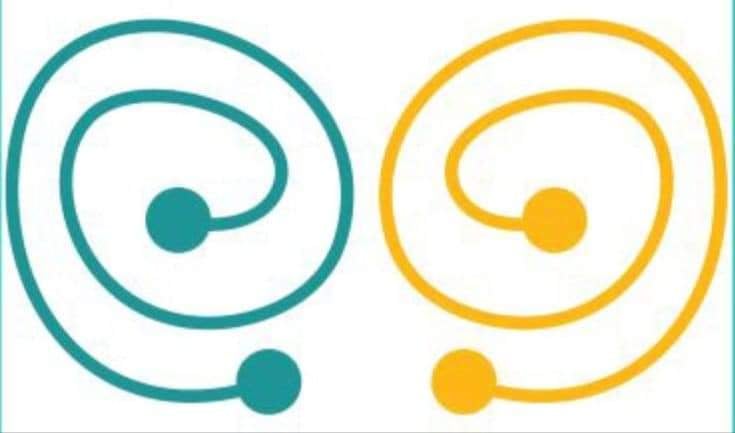 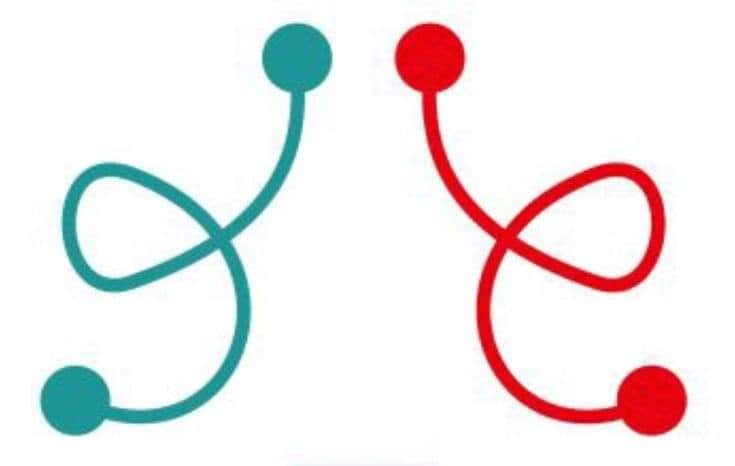 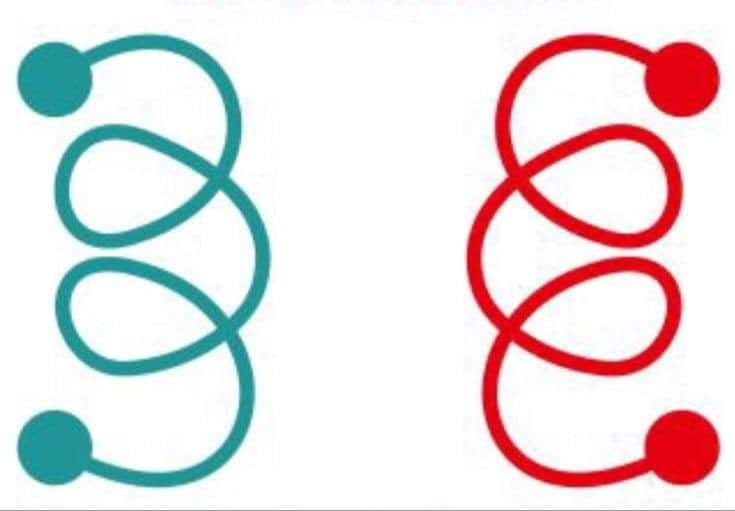 14. Dopasuj obrazek ;)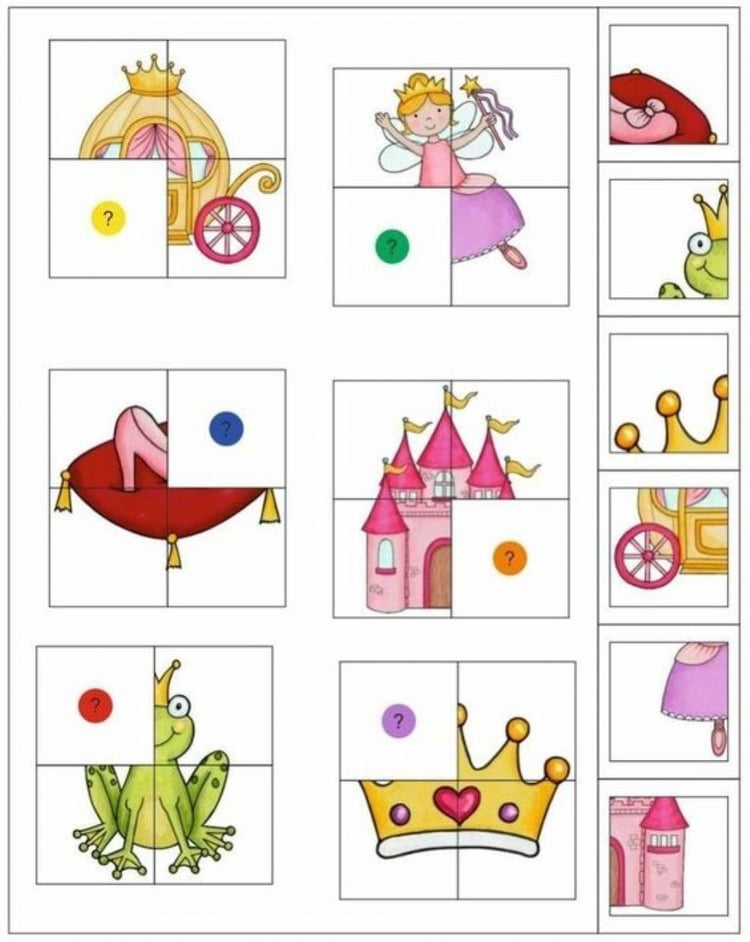 15. Ustaw od najmniejszego do największego :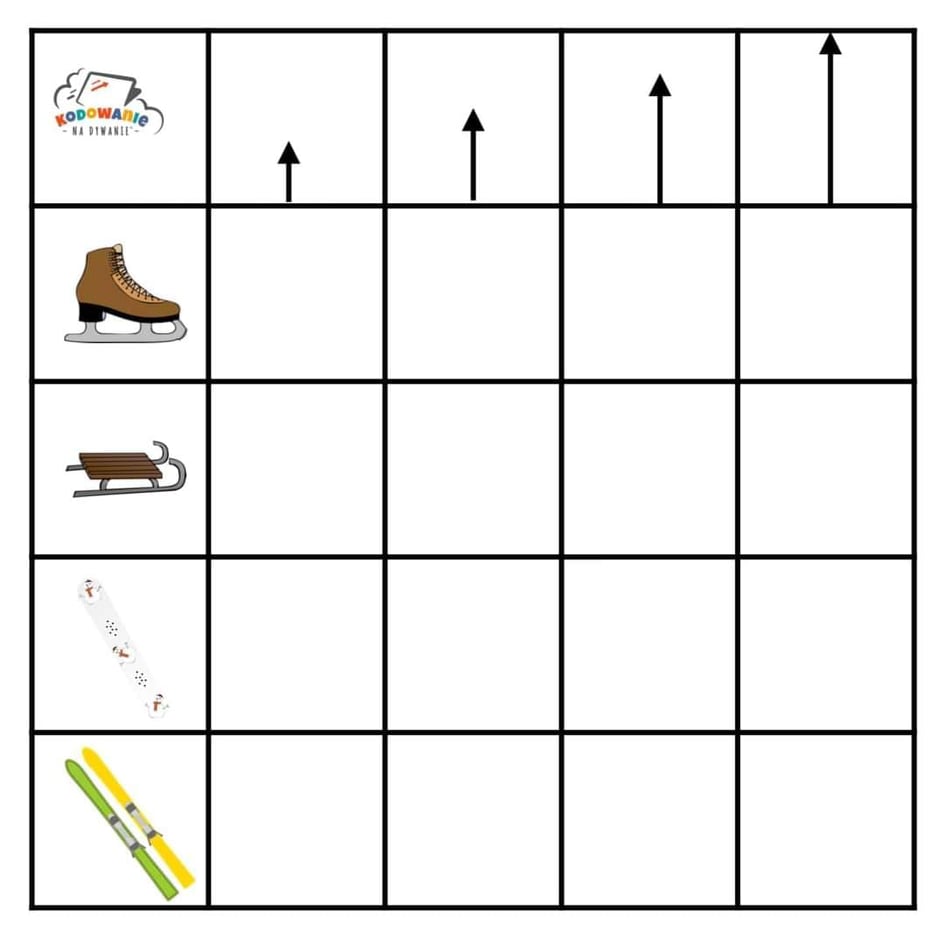 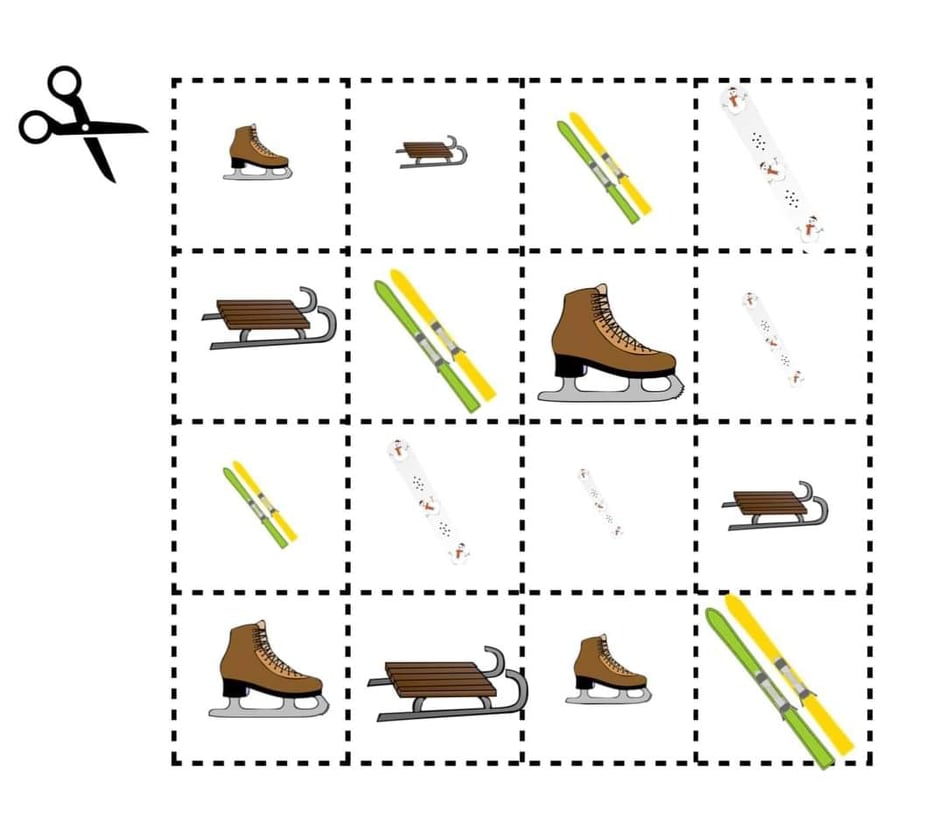 